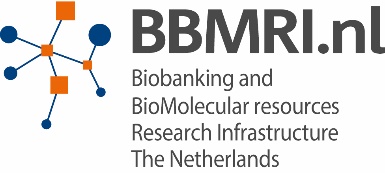 BBMRI-Metabolomics Consortium USER CODE OF CONDUCT (v03-01-2022) The following is the Code of Conduct that the research investigators agrees to abide by as an Approved User of data part of the BBMRI Metabolomics Consortium. Failure to abide by any term within this Code of Conduct may result in revocation of approved access to any or all datasets obtained through BBMRI Metabolomics Consortium. BBMRI Metabolomics Consortium comprises sensitive data that is provided by contributing biobanks. This data is property of the contributing biobanks, and shall not be used for any analyses unless explicit permission has been granted by BBMRI to perform predefined analyses. Specifically, researchers will work according to the following rules: Investigator will use requested datasets solely in connection with the research project described in the approved Data Access Request for each dataset; Investigator’s permission to access BBMRI Metabolomics Consortium data is strictly personal and cannot be transferred under any circumstance; Investigator will perform all analyses solely on the Research Cloud and local GRID clusters ensuring data security; When working on a local GRID-cluster, the Investigator will ensure that all downloaded data as well as intermediate/output data generated through analyses, are solely accessible by the Investigator him or herself, i.e. all original and subsequent data will not be readable, writable or executable by anyone other than the Investigator. Investigator will refrain from downloading data to local non-GRID clusters or personal computers; Investigator is aware that all activities with regards to viewing and downloading data will be monitored at the level of individual researcher; Investigator will make no attempt to identify or contact individual participants from whom these data were collected; Investigator will not distribute BBMRI Metabolomics Consortium data to any entity or individual; Investigator will adhere to computer security practices that ensure that only authorized individuals can gain access to data files; Investigator will not submit for publication or any other form of public dissemination analyses or other reports on work using or referencing BBMRI Metabolomics Consortium datasets prior to written permission by BBMRI; Investigator acknowledges the BBMRI in any publication by using the following sentence: “This research was financially supported by BBMRI-NL, a Research Infrastructure financed by the Dutch government (NWO), nr 184033111.”Investigator will report any inadvertent data release, breach of data security, or other data management incidents contrary to the terms of data access to BBMRI-Metabolomics@lumc.nl. I read and understand the User Code of Conduct and its addendum. I declare that I will act accordingly. I understand that failure to adhere to the Code of Conduct will have repercussions for my role in BBMRI Metabolomics Consortium. Please, scan the signed User Code of Conduct and return to BBMRI-Metabolomics@lumc.nlMETABOLOMICS CONSORTIUM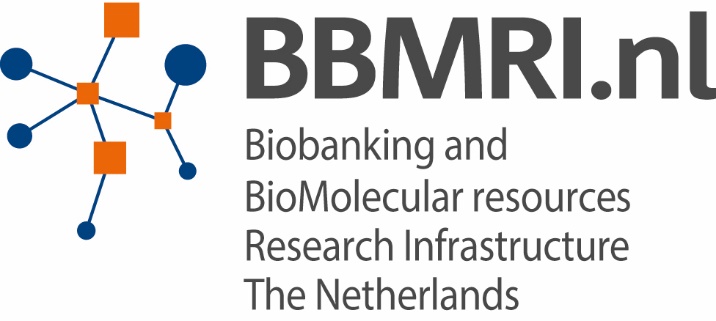 Cohort Collection: J.M. Geleijnse1, E. Boersma2, W.E. van Spil3, M.M.J. van Greevenbroek4, 5, C.D.A. Stehouwer4, 5, C.J.H. van der Kallen4, 5, I.C.W. Arts5, 6, 7, F. Rutters8, 9, J.W.J. Beulens8, 9, M. Muilwijk8, 10, P.J.M. Elders8, 10, L.M. 't Hart8, 9, 11, 12, M. Ghanbari13, 14, M.A. Ikram13, M.G. Netea15, M. Kloppenburg16, 17, Y.F.M. Ramos18, N. Bomer19, I. Meulenbelt18, K. Stronks20, M.B. Snijder20, A.H. Zwinderman21, B.T. Heijmans18, L.H.Lumey22, C. Wijmenga23, J. Fu23, 24, A. Zhernakova23, J. Deelen25, 18, S.P. Mooijaart26, M. Beekman18, P.E. Slagboom18, 25, G.L.J. Onderwater27, A.M.J.M. van den Maagdenberg28, 27, G.M. Terwindt27, C.Thesing29, 8, M. Bot29, 8, B.W.J.H. Penninx29, 8, S. Trompet30, 26, J.W. Jukema30, N. Sattar31, I.C.C. van der Horst32, P. van der Harst33, C. So-Osman34, 35, J.A. van Hilten36, R.G.H.H. Nelissen37, I.E. Höfer38, F.W. Asselbergs39, 40, P. Scheltens41, C.E. Teunissen42, W.M. van der Flier43, 41, J. van Dongen29, 8, R. Pool29, A.H.M. Willemsen29, 8, D.I. Boomsma29, 8Sample Logistics, Database & Catalogue:H.E.D. Suchiman18, J.J.H. Barkey Wolf18, M. Beekman18, D. Cats45, H. Mei45, M. Slofstra23, M. Swertz46, 23, M.J.T. Reinders47, 48, E.B. van den Akker47, 18Steering committee:D.I. Boomsma29, 8, M.A. Ikram13, P.E. Slagboom18, 25Affiliations:Division of Human Nutrition and Health, Wageningen University, Wageningen, The NetherlandsThorax centre, Erasmus Medical Centre, Rotterdam, the NetherlandsDepartment of Rheumatology & Clinical Immunology, University Medical Center Utrecht, Utrecht, The NetherlandsDepartment of Internal Medicine, Maastricht University Medical Center (MUMC+), Maastricht, The NetherlandsSchool for Cardiovascular Diseases (CARIM), Maastricht University, Maastricht, the NetherlandsDepartment of Epidemiology, Maastricht University, Maastricht, the NetherlandsMaastricht Center for Systems Biology, Maastricht University, Maastricht, the NetherlandsAmsterdam Public Health Research Institute, Amsterdam, The NetherlandsDepartment of Epidemiology and Biostatistics, Amsterdam University Medical Center, Vrije Universiteit, Amsterdam, the NetherlandsDepartment of General Practice and Elderly Care Medicine, Amsterdam University Medical Center, Vrije Universiteit, Amsterdam, the NetherlandsDepartment of Epidemiology and Biostatistics, Amsterdam University Medical Center, Vrije Universiteit, Amsterdam, the NetherlandsDepartment of Cell and Chemical Biology, Leiden University Medical Center, Leiden, the NetherlandsDepartment of Epidemiology, Erasmus MC, University Medical Center, Rotterdam, The NetherlandsDepartment of Genetics, School of Medicine,, Mashhad University of Medical Sciences, Mashhad, IranDepartment of Internal Medicine and Radboud Center for Infectious Diseases, Radboud University Medical Center, Nijmegen, The NetherlandsDepartment of Clinical Epidemiology, Leiden University Medical Centre, Leiden, The NetherlandsDepartment of Rheumatology, Leiden University Medical Center, The NetherlandsDepartment of Biomedical Data Sciences, Section of Molecular Epidemiology, Leiden University Medical Center, Leiden, The NetherlandsDepartment of Experimental Cardiology, University of Groningen, University Medical Center Groningen, Groningen, The NetherlandsDepartment of Public Health, Academic Medical Center, University of Amsterdam, Amsterdam, The NetherlandsDepartment of Clinical Epidemiology, Biostatistics, and Bioinformatics, Academic Medical Centre, University of Amsterdam, Amsterdam, The NetherlandsDepartment of Epidemiology, Mailman School of Public Health, Columbia University, New York, NY 10032Department of Genetics, University Medical Center Groningen, Groningen, The NetherlandsDepartment of Pediatrics, University Medical Center Groningen, Groningen, The NetherlandsMax Planck Institute for Biology of Ageing, Cologne, GermanyDepartment of Internal Medicine, Division of Gerontology and Geriatrics, Leiden University Medical Centre, Leiden, The NetherlandsDepartment of Neurology, Leiden University Medical Center, Leiden, The NetherlandsDepartment of Human Genetics, Leiden University Medical Center, Leiden, The NetherlandsDepartment of Biological Psychology, Amsterdam University Medical Center, Vrije Universiteit, Amsterdam, The NetherlandsDepartment of Cardiology, Leiden University Medical Center, Leiden, The NetherlandsInstitute of Cardiovascular and Medical Sciences, Cardiovascular Research Centre, University of Glasgow, Glasgow, UKDepartment of Critical Care, University Medical Center Groningen, Groningen, The NetherlandsDepartment of Cardiology, University Medical Center Utrecht, Utrecht, The NetherlandsSanquin Blood Bank, Leiden and Department of Haematology, Groene Hart Hospital, Gouda, the NetherlandsInternational Society of Blood Transfusion (ISBT), Amsterdam, The NetherlandsUnit of Transfusion Medicine, Sanquin Blood Bank, Leiden, The NetherlandsDepartment of Orthopaedics, Leiden University Medical Center, Leiden, The NetherlandsDepartment of Clinical Chemistry and Hematology, UMC Utrecht, the NetherlandsDepartment of Cardiology, Division Heart and Lungs, University Medical Center Utrecht, Utrecht, The NetherlandsJulius Center for Health Sciences and Primary Care, University Medical Center Utrecht, Utrecht, The NetherlandsDepartment of Neurology & Alzheimer Center, VU University Medical Center, Amsterdam, The NetherlandsNeurochemistry Laboratory, Clinical Chemistry Department, Amsterdam University Medical Center, Amsterdam Neuroscience, The NetherlandsDepartment of Epidemiology and Biostatistics, VU University Medical Center, Amsterdam, The NetherlandsSURFsara, Amsterdam, the NetherlandsSequence Analysis Support Core, Leiden University Medical Center, Leiden, the NetherlandsUniversity of Groningen, University Medical Center Groningen, Genomics Coordination Center, Groningen, the NetherlandsLeiden Computational Biology Center,  Leiden University Medical Center, Leiden, the NetherlandsThe Delft Bioinformatics Lab, Delft University of Technology, Delft, the NetherlandsNameSignature Institute PlaceDate